
Georgia School Nutrition Foundation
 2019 Golf Tournament Entry Form
Wednesday, April 10th
1:00 PM Tee Time - Lane Creek Golf Club
1201 Club Drive, Bishop, GA  30621
Phone:  706-769-6699 FAX:  706-769-4827 www.LaneCreekGolfClub.com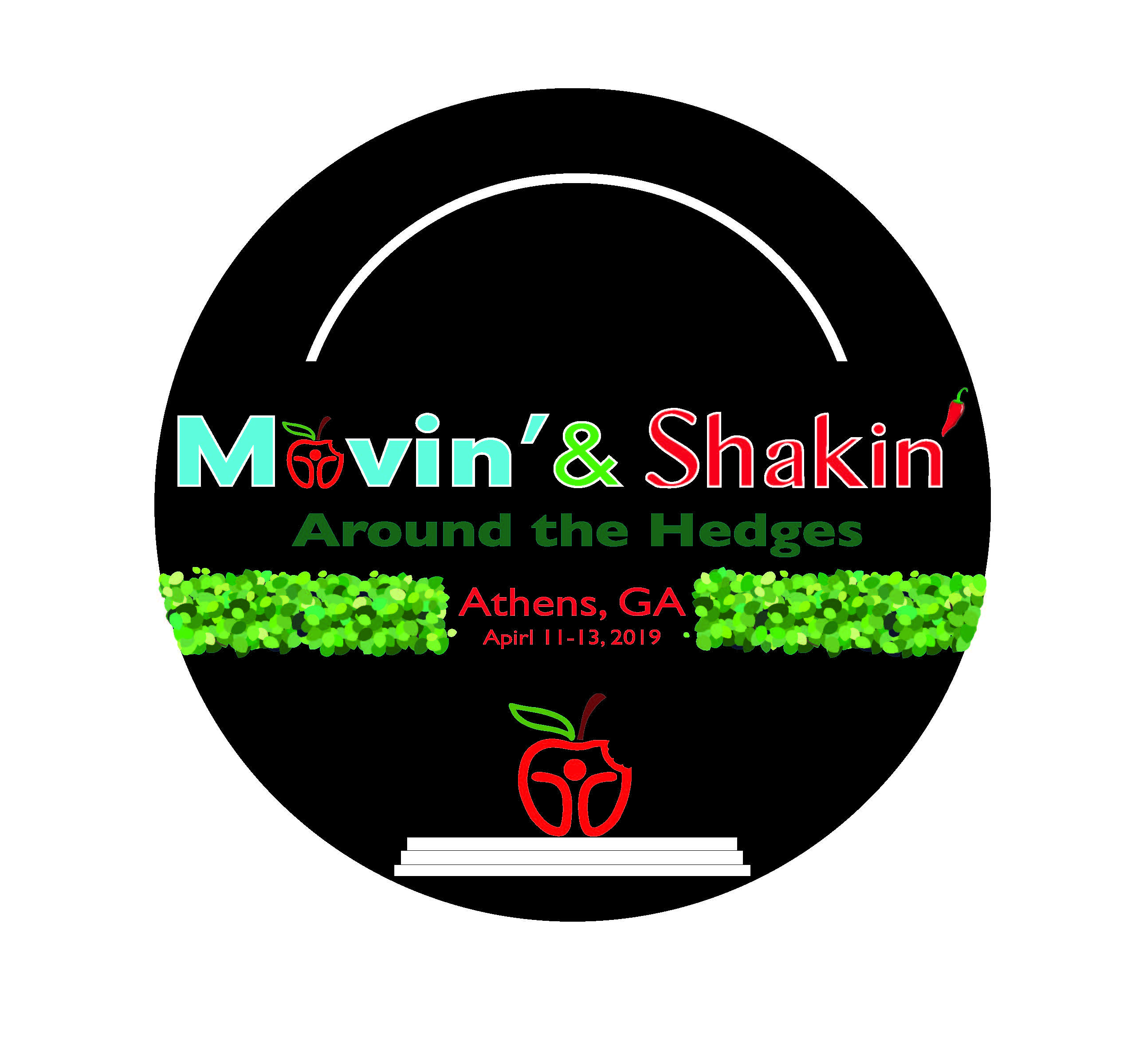 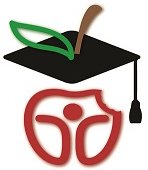 NEW THIS YEAR! 
Lunch included! Lunch @ 11:30 a.m. catered by Fresh Air BBQPRIZES & CONTEST
Weird Ball Contest  Closest to Pin  Putting Contest  Hole in One  Closest to Center  Best Dressed TeamBest Theme Team  Bake SaleContact Name:  __________________________________________________ Company Name: ____________________________________________

E-mail: _______________________________________________________  Phone: __________________________________________________________

 Team Registration $400 per team - Team Name  ________________________________________________________________________

Captain -   ______________________________________________________________________

Player 2 -  ______________________________________________________________________ 

Player 3 -  ______________________________________________________________________

Player 4  - ______________________________________________________________________ Individual Registration $100 per person - Individual Player Name   __________________________________________________
 Hole Sponsor  $100 a hole - Name of company to sponsor Hole ________________________________________________________

I would like to sponsor Hole # __________________
Sponsorship includes signage at the hole. List the hole number/s you would like to sponsor. If none is indicated a hole will be assigned.   Ex. Par 3 Holes = 3, 5, 11, 13; Par 5 Holes = 4, 9, 16, 18
 Goody Bag Sponsor
I would like to donate (50) items for goody bags (ex. snacks, company logo items, literature). List the item/s you would like to donate. ___________________________________________________________________________________________________________________________________
 Donations - I am not playing but would like to donate to the Foundation. I would like to donate. $ ______________PAYMENTGolf Registration (Individual or Team):  $_________________________ Hole Sponsorships:  $______________________________________________Donation:  $_________________________________________________                                                                                                                  Total = $_____________________________________________________	Check Enclosed -  Make Payable to GSN Foundation	Bill Me by invoice 	Payment included with Conference Exhibit Registration	Credit Card – (Visa, MasterCard, American Express)Card Number: ___________________________________________	Exp. Date:	Security Code:  ______	Cardholder’s Name: 	Authorized Signature:  	Cardholder’s Billing Address _____________________________________________________________________________________________________                                                       Street Address		City				State 		Zip
Please return this form to GSNA Headquarters by March 15, 2019:  
Mail: 2372 Main St., Tucker, GA 30084 FAX:  770-934-8917 Email:  info@georgiaschoolnutrition.com Phone:  770-934-8890